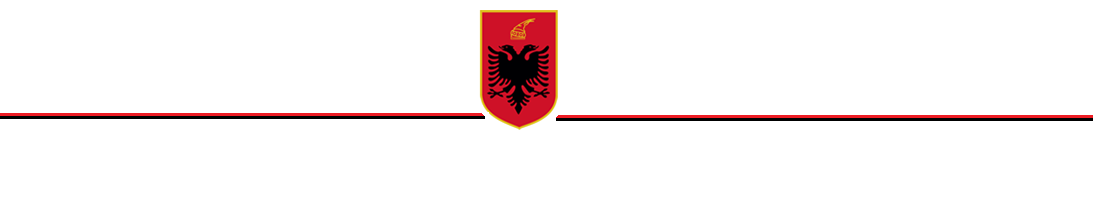 R E P U B L I K A  E  S H Q I P Ë R I S ËKËSHILLI I MINISTRAVEVENDIMPËRMIRATIMIN E NDRYSHIMIT TË STATUSIT DHE TË SIPËRFAQES TË EKOSISTEMIT NATYROR “QAFËSHTAMË” NGA “PARK KOMBËTAR” NË “PARK NATYROR”Në mbështetje të nenit 100 të Kushtetutës, të pikës 2 të nenit 8, të pikës 1 të nenit 35 dhe nenit 36 të Ligjit nr. 81/2017 “Për zonat e mbrojtura”, me propozim të ministrit të Turizmit dhe Mjedisit, Këshilli i MinistraveVENDOSI:1. Miratimin e ndryshimit të statusit të ekosistemit natyror “Qafështamë” nga “Park Kombëtar” (kategoria e II e zonave të mbrojtura) në “Park Natyror” (kategoria e IV e zonave të mbrojtura).2. Miratimin e ndryshimit të sipërfaqes të këtij ekosistemi, nga 2000 ha, 6864.36 ha, sipas hartës bashkëngjitur në Shtojcën 1 dhe sipas kufirit të paraqitur sipas tabelës së koordinatave në Shtojcën 2, bashkëlidhur dhe që janë pjesë e këtij vendimi.3. Kjo zonë përfshin sipërfaqe me pyje, bujqësore, shkurre dhe inproduktive. Mbulesa e tokës brenda sipërfaqes së Parkut Natyror “Qafështamë”, jepet në Tabelën 1 më poshtë:Tabela 1. Sipërfaqja e PN-së e përshkruar sipas mbulesës.4. Parku Natyror “Qafë Shtamë”, ndahet në dy nënzona ruajtje e administrimi, si më poshtë vijon:a) Nënzona Qëndrore, me sipërfaqe 2883.95 (dy mijë e tetëqind e tetëdhjetë e tre presje nëntëdhjetë e pesë) ha, e shënuar në hartë me ZQ.Kjo nënzonë përfshin habitatet kryesore pyjore, shkurresh dhe përcaktohet si zonë me vlera të larta e të rralla për trashëgiminë natyrore e biodiversitetin dhe në të zbatohet shkalla më e lartë e mbrojtjes, që siguron një territor të pashqetësuar. Në këtë nënzonë lejohen kërkimi shkencor, zhvillimi i veprimtarive ekoturistike të lira në natyrë.b) Nënzona e Përdorimit Tradicional dhe Zhvillimit të Qëndrueshëm, me sipërfaqe 3980.41 (tre mijë e nëtëqind e tetëdhjetë presje dyzetë e një) ha, e shënuar në hartë me ZPTQ.Kjo nënzonë përfshin tokat pyjore, bujqësore e kullotat, dhe territore ujore ku mundësohet vazhdimi i veprimtarive tradicionale si punime për shëndetësimin e pyjeve, aktivitete bujqësore, kullotja, grumbullimi dhe kultivimi i bimëve mjekësore e aromatike, me përdorim të balancuar të tyre dhe nuk lejohen ndërtimet e veprimtaritë ekonomike që shkaktojnë ndryshimin e gjendjes natyrore të ekosistemit natyror. Në nënzonën e përdorimit tradicional dhe të qëndrueshë, zbatohet shkalla e dytë e mbrojtjes, që siguron një territor me ndikim të ulët dhe kontroll të veprimtarive ekonomike, sociale, agrobiznesit, argëtuese, sportive e ekoturistike, ndërtimi i infrastrukturës sipas planeve të zhvillimit urban e turistik të miratuar nga Këshilli Kombëtar i Territorit (KKT), të cilat nuk cenojnë integritetin ekologjik të ekosistemit natyror dhe respektojnë funksionet e zonës së mbrojtur, vlerat ekologjike dhe ato të peizazhit natyror e kulturor.Zonimi dhe sipërfaqet në Parkun Natyror “Qafë Shtamë” jepen në Tabelën 2.Tabela 2. Zonimi i brendshëm i PN-së.5. Aktivitetet shfrytëzuese të burimeve natyrore, të cilat ndodhen brenda territorit të peizazhit të mbrojtur dhe që janë pajisur me leje mjedisore dhe/ose vendim të KKT-së deri në datën e hyrjes në fuqi të këtij vendimi, do të lejohet të vazhdojnë ushtrimin e aktivitetit nëse përmbushin kushtet e parashikuara nga Ligji nr. 81/2017 “Për zonat e mbrojtura”.6. Zonat urbane brenda perimetrit të zonave të mbrojtura, të identifikuara në vendimin nr 10, datë 28.12.2020 në Këshillin Kombëtar të Territorit, do të jenë pjesë e Planit të Menaxhimit të zonës së mbrojtur duke u harmonizuar me rregullat e parashikuara nga Planet e Përgjithshme Vendore dhe Planet e Detajuara Urbane të miratuara.7. Ministria përgjegjëse për zonat e mbrojtura, në bashkëpunim me ministritë e linjës, me bashkitë, me publikun e interesuar, shoqërinë civile dhe me pronarët privatë, pronat e të cilëve shtrihen brenda territorit të zonës së mbrojtur, miraton Planin e Menaxhimit të Parkut Natyror dhe objektivat e ruajtjes së zonës, të hartuar nga Agjencia Kombëtare e Zonave të Mbrojtura brenda dy vitesh, nga data e hyrjes në fuqi të këtij vendimi.8. Administrata e Zonave të Mbrojtura të Qarkut Durrës kryen funksionet menaxhuese të Parkut Natyror “Qafë Shtamë”.9. Me hyrjen në fuqi të këtij Vendimi, Vendimi nr. 102, datë 15.01.1996 i Këshillit të Ministrave, “Për shpalljen Park Kombëtar, Qafështamë”, shfuqizohet.10. Ngarkohet Ministria e Turizmit dhe Mjedisit, Agjencia Kombëtare e Zonave të Mbrojtura dhe organet përkatëse të qeverisjes vendore për zbatimin e këtij vendimi.Ky vendim hyn në fuqi menjëherë dhe botohet në Fletoren Zyrtare.                                                                                                                KRYEMINISTËR                        EDI RAMASHTOJCA 1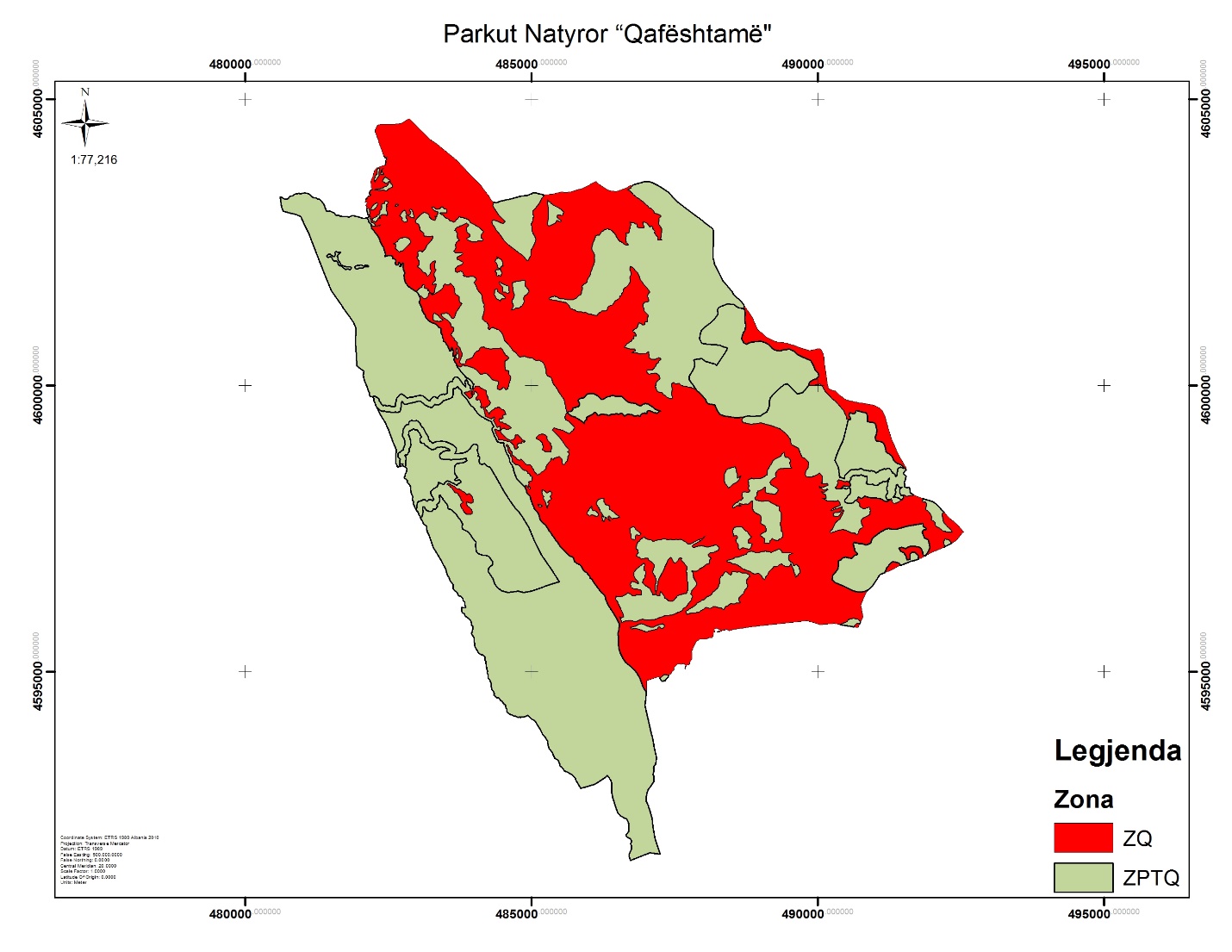 SHTOJCA2MbulesaSip. Në haPërqindjaPyje2228.332.46Sipërfaqe heterogjene bujqësore6849.96Sipërfaqe pa/ose me vegjetacion të pakët866.512.62Bujqësore13.20.19Urbane160.062.33Shkurre & Bimësi barishtore2912.342.43Total6864.36100.00ZonimiSipërfaqe haPërqindjaZona qëndrore2883.9542.01Zona e përdorimit tradicional dhe zhvillimit të qëndrueshëm3980.4157.99Totali6864.36100.00PikatXYPikatXYPikatXY1482863.0514604665.62351487516.6184603233.2101491169.4794599470.072483126.894604395.07152487663.554603115.8102491186.0934599406.733483228.6184604295.67253487821.0384603001.16103491208.2754599319.654483345.984604217.62954487973.2024602889.11104491233.1044599232.595483698.6774603930.57155488026.7134602839.44105491285.3164599066.456483902.3784603710.60256488149.5214602748.23106491384.6094598831.587484111.3114603495.98857488171.1224602711.42107491446.7334598723.788484161.0974603425.10258488170.0034602644.55108491519.6574598597.589484194.6224603387.11259488163.5734602260.12109491540.3214598562.3710484243.1234603318.62360488163.9964602223.6110491535.0494598532.8111484296.8714603242.72461488180.4084602177.74111491535.94598520.1512484329.1184603200.74962488197.4574602106.93112491524.0374598513.8813484384.7394603197.42363488335.244601831.43113491490.2024598468.3214484442.7764603213.97664488499.544601633.86114491513.9724598448.8815484572.1174603245.45865488524.0254601593.56115491533.3754598421.7516484588.3224603249.40266488602.5194601517.16116491531.9464598380.3917484707.6674603278.84167488658.3544601472.06117491519.6574598342.7218484819.8224603307.7368488672.0234601452.84118491502.1554598315.1719484920.8594603320.53369488839.7864601216.94119491509.784598261.1920484995.1764603346.79170488879.8614601134.28120491514.5454598234.5321485022.5154603362.98871488951.2354600970.42121491542.1164598216.422485039.3794603369.53672489029.5914600918.24122491591.6594598224.6123485072.2434603365.68273489093.3254600842.88123491593.6994598226.4524485113.6744603353.45774489179.7174600810.8124491594.844598214.8825485162.0814603338.78575489256.3384600765.36125491597.4334598196.6526485224.2234603330.00176489438.8624600743.72126491605.6584598172.1327485234.6334603330.50777489508.9494600724.63127491606.6724598153.0828485364.4564603344.54978489595.0254600697.04128491608.4164598139.6129485410.7874603355.18479489649.2514600677.03129491617.2874598127.830485519.8824603382.51280489843.2364600615.34130491670.3074598089.6931485592.8574603376.86381489929.8684600631.16131491736.824598060.0232485677.6424603383.90782489988.9764600646.67132491841.2754598022.9733485768.6684603408.78283490037.6714600647.23133491995.3514597974.4734485887.3434603445.88884490069.8694600609.49134492070.0024597927.6935486120.7464603567.44285490094.0164600535.66135492126.2214597872.7636486146.7214603536.43286490103.2444600470.12136492150.2754597842.2237486225.2664603479.65287490124.5494600298.98137492295.4124597683.8438486338.5194603414.6288490126.094600286.59138492374.4464597624.4139486369.5874603406.79789490156.9384600038.79139492445.0834597558.5240486406.5944603397.47990490181.2314599952.26140492484.7534597515.5841486474.1344603388.11591490230.2934599921.06141492530.921459746042486652.6774603453.06692490298.2384599904.91142492542.5934597442.7143486728.4044603496.29193490367.0254599848.74143492527.8464597438.0544486893.054603540.54794490428.6344599798.43144492413.7194597291.4245486960.5534603562.50395490486.3854599748.28145492321.9924597243.5546487047.3794603557.87396490728.454599696.44146492222.6194597191.6947487113.6184603540.8297490759.7234599698.26147492196.4924597178.0548487207.0244603489.1398490979.3764599658.44148492130.3254597150.2949487300.7674603439.39899491080.5854599604.02149491971.4124597083.3650487392.6134603370.586100491112.7364599572.61150491862.734597021.54151491797.0914596984.206201488336.064595730.69251488173.584595688.37152491744.3934596968.084202488334.1544595730.67252488170.2794595680.93153491697.8974596953.858203488330.5114595728.91253488169.514595674.14154491593.7144596921.983204488325.1314595723.58254488169.5894595667.37155491510.6864596889.284205488319.7224595715.26255488169.6554595661.65156491421.2074596853.844206488315.7344595712.25256488170.1564595654.88157491337.9314596808.96207488309.2054595709.21257488170.8534595649.59158491291.2434596783.716208488297.3954595705.05258488169.8684595643.23159491269.084596771.731209488272.1054595698.52259488168.244595637.49160491218.064596752.821210488266.4114595696.55260488165.9854595631.12161491082.4524596702.559211488260.714595695.21261488163.9214595626.43162491043.5574596645.622212488255.6234595695.63262488161.7454595622.13163490956.6834596516.564213488246.1324595697.51263488158.8544595611.52164490863.6284596410.799214488239.0654595701.84264488158.2054595605.75165490828.9884596371.16215488238.8194595704.8265488155.6994595602.76166490746.1454596168.068216488240.9024595707.79266488154.2294595601.68167490769.1424596043.169217488244.74595708.89267488150.5314595601.27168490783.5514595964.912218488253.3764595709.41268488136.0464595599.35169490697.2384595775.903219488260.7664595711.19269488111.514595597.16170490634.2454595786.697220488271.1044595714.49270488090.5774595594.59171490625.0224595788.277221488280.5774595719.26271488082.7564595593.44172490600.8744595792.414222488290.044595724.87272488077.5024595589.99173490404.4814595826.973223488296.5794595727.06273488072.8834595586.55174490374.484595832.206224488298.6574595730.48274488065.7754595578.7175490286.7194595847.516225488299.0394595734.08275488058.3144595575.15176490035.1524595827.256226488298.364595737.88276488053.7224595573.98177489921.1774595860.899227488295.1624595739.75277488047.0534595573.91178489804.1994595895.429228488290.6964595741.39278488040.2164595574.62179489010.6084595807.665229488284.9754595741.75279488019.6894595578.16180488661.884595763.946230488278.8554595739.99280487999.3054595577.93181488600.0114595753.834231488273.7834595739.08281487937.0544595572.51182488469.6674595732.529232488267.6364595739.65282487916.5174595560.4183488457.2514595724.257233488263.3854595741.08283487877.7784595533.53184488452.2064595721.023234488258.0284595746.52284487860.2094595508.32185488446.0944595718.623235488252.474595751.12285487845.7464595473.07186488442.2784595719.002236488248.4034595754.88286487832.184595447.39187488438.0044595722.341237488232.2714595758.29287487819.6484595429.42188488433.9234595727.375238488217.0134595759.39288487816.0964595421.57189488428.7824595733.194239488204.5274595758.82289487815.1974595416.85190488407.7064595742.318240488196.0854595756.39290487809.4864595399.93191488400.8944595745.415241488191.2974595749.35291487803.6954595383.49192488396.2144595747.267242488189.8714595744.46292487795.3644595369.39193488390.74595748.05243488189.7254595738.74293487794.1454595364.93194488384.9944595747.137244488191.1064595729.23294487792.9254595360.62195488379.3384595741.778245488191.164595724.57295487793.4624595355.39196488374.7644595734.526246488193.094595711.74296487794.4624595351.27197488369.3164595729.593247488192.8924595703297487798.8454595341.26198488358.0364595725.964248488191.2524595698.32298487800.1634595335.37199488349.1424595726.915249488186.6314595695.09299487800.6944595329.38200488339.6594595730.732250488179.4594595692.68300487797.3734595305.57301487797.5754595299.898351487579.3724595137.71401487001.5924594627.24302487797.8434595292.394352487574.8764595137.39402486978.9344594414.91303487798.4734595234.184353487554.5714595137.99403487050.1274594111.17304487796.7174595225.827354487549.1924595136.18404487097.8894593887.98305487791.0014595216.629355487535.394595123.56405487113.8794593813.25306487774.1874595194.334356487509.314595099.12406487180.34593503.15307487767.8064595185.393357487493.2374595088.29407487161.7824593391.8308487762.8914595172.504358487487.5964595081.72408487130.8424593351.67309487755.3724595138.527359487485.2464595078.99409487127.8874593332.58310487751.8274595129.989360487483.8634595075410487132.9994593302.47311487749.1364595125.974361487482.8014595070.7411487135.0094593265.97312487742.3254595124.465362487482.2264595065.46412487125.8134593237.28313487735.9534595126.139363487483.6084595055.78413487119.7924593208.62314487731.3354595127.197364487484.7614595043.91414487132.8254593180.19315487725.784595126.974365487484.2354595039.34415487134.7434593151.62316487718.1844595124.663366487482.384595032.87416487132.3144593086.65317487710.984595120.644367487480.4234595029.27417487082.2924593013.45318487703.3744595111.282368487469.664595020.33418487072.5474592999.19319487702.6524595109.897369487453.3254595011.02419487069.8524592995.24320487700.0924595106.892370487449.1484595006.08420487035.3784592955.14321487694.0984595098.103371487443.8424594995.69421487015.3974592897.74322487686.7074595083.235372487441.6864594987.59422486997.2424592819.72323487681.2424595061.415373487438.2314594977.36423486996.3884592756.18324487680.3134595059.34374487433.4394594968.31424487012.7994592710.32325487678.7144595053.753375487430.0424594964.57425487037.2594592655.02326487673.8764595055.461376487422.5184594962.89426487042.0434592639.95327487672.0324595059.562377487413.5384594961.2427487103.2134592447.29328487671.9964595062.738378487403.6114594957.41428487116.4884592300.27329487678.6964595089.336379487393.5374594949.67429487155.3144592077.09330487681.5724595101.597380487389.1574594943.9430487239.74591822.92331487683.5644595107.814381487386.3514594939.43431487059.4994591842.01332487684.4384595114.653382487384.514594933.85432486728.4674591708.39333487683.4174595120.517383487383.7854594927.8433486699.9244591768.9334487675.6754595130.909384487382.6014594920.32434486699.3554591818.13335487671.3384595135.146385487381.8554594916.19435486719.5754591854.89336487663.5944595140.347386487379.0454594912.03436486735.1784591878.89337487657.2034595142.742387487363.794594899.15437486741.0894591917.07338487654.5684595143.369388487352.1724594887.58438486740.4654591971.06339487648.9624595142.826389487346.854594880.85439486728.9834592002.69340487647.1964595142.037390487336.7734594856.22440486741.2824592037.77341487643.9214595140.573391487333.2474594852.07441486734.4354592080.56342487637.8844595136.136392487327.7224594849.23442486708.8644592094.56343487633.2644595135.156393487319.7454594843.36443486676.964592106.9344487626.7714595135.875394487277.2624594842.01444486648.034592136.74345487619.494595136.055395487252.9454594871.04445486647.74592165.32346487607.3234595135.385396487216.94594914.07446486672.8494592187.84347487604.1374595135.12397487071.9064594869.32447486694.734592218.27348487598.4694595132.149398487010.9394594850.5448486693.2914592301.25349487593.3794595132.884399487009.6534594799.89449486692.6794592354.18350487584.8064595136.977400487006.4134594672.42450486681.6294592394.29401487001.5924594627.24451486653.6414592434.19501485283.4634593717.46402486978.9344594414.911452486623.834592448.67502485281.0924593755.96403487050.1274594111.171453486549.2164592492.27503485278.974593790.41404487097.8894593887.977454486502.0034592546.78504485245.3344593833.83405487113.8794593813.255455486484.5274592593.16505485230.214593865.08406487180.34593503.152456486469.2914592628.98506485193.9134593908.32407487161.7824593391.797457486447.194592709.19507485149.2914594002.53408487130.8424593351.674458486438.334592742.97508485093.5244594089.82409487127.8874593332.583459486420.9774592778.76509485078.2654594119.27410487132.9994593302.469460486409.9754592814.63510485067.8394594128.28411487135.0094593265.967461486407.3934592854.83511485060.5334594142.09412487125.8134593237.275462486400.5274592899.22512485053.6844594150.75413487119.7924593208.62463486399.8914592954.26513485040.0724594160.52414487132.8254593180.186464486399.3774592998.72514485019.3344594168.61415487134.7434593151.623465486396.554593060.1515485003.2764594175.89416487132.3144593086.648466486372.6254593114.87516484929.044594245.88417487082.2924593013.447467486318.3414593192.96517484926.4764594238.11418487072.5474592999.186468486268.5484593150.03518484921.884594232.76419487069.8524592995.242469486176.6584593085.45519484901.8334594226.82420487035.3784592955.142470486103.0484593042.25520484886.6344594222.83421487015.3974592897.741471486000.2354593006.65521484877.7834594219.13422486997.2424592819.715472485857.0524592966.59522484864.7354594212.2423486996.3884592756.183473485823.3914593016.49523484859.464594210.66424487012.7994592710.319474485773.34593113.84524484848.6654594210.32425487037.2594592655.019475485752.9324593158.6525484836.9894594212.94426487042.0434592639.952476485724.8234593186.07526484828.9854594209.25427487103.2134592447.286477485691.4074593214.8527484821.9744594211.28428487116.4884592300.272478485624.8644593247.11528484814.7914594209.93429487155.3144592077.09479485571.5994593275.61529484803.8094594207.47430487239.74591822.916480485559.4324593288.85530484789.5824594210.91431487059.4994591842.007481485538.8824593322.64531484782.5884594211.46432486728.4674591708.386482485533.2234593331.31532484773.9284594209.67433486699.9244591768.904483485523.1844593341.12533484765.7264594209.15434486699.3554591818.127484485513.1734593348.55534484754.8844594212.83435486719.5754591854.887485485501.1684593356.75535484742.9914594215.87436486735.1784591878.888486485490.3174593368.14536484736.6234594217.28437486741.0894591917.07487485489.0024593378.84537484730.8754594219.97438486740.4654591971.057488485490.4984593386.8538484726.5744594225.63439486728.9834592002.685489485487.2084593396.68539484721.884594228.75440486741.2824592037.765490485482.7454593404.97540484713.6114594229.72441486734.4354592080.564491485475.8274593419.58541484707.0684594227.95442486708.8644592094.561492485465.234593443.28542484697.7084594229.35443486676.964592106.896493485455.9214593458.65543484690.6854594232.44444486648.034592136.735494485440.3024593470.38544484684.4944594236.82445486647.74592165.317495485428.2924593478.98545484679.84594239.94446486672.8494592187.84496485401.2134593491.2546484667.9074594242.98447486694.734592218.266497485378.1374593541.23547484658.3164594248.37448486693.2914592301.254498485360.3544593591.31548484645.1534594251.4449486692.6794592354.183499485329.5384593624.04549484636.2374594253.41450486681.6294592394.286500485298.6614593662.06550484626.234594258.17551484617.2754594263.568601484316.0124594685.55651484000.4874595503.92552484609.9274594270.483602484308.524594692.61652483999.2694595517.67553484598.774594273.928603484304.1914594700.76653483999.2794595559.15554484585.1454594284.886604484298.6444594722.67654483993.634595589.86555484569.8134594306.148605484289.9964594748.03655483987.14595610.96556484565.3544594314.037606484292.0424594777.03656483975.9694595629.35557484563.5194594335.454607484294.2314594793.73657483959.4694595654.31558484558.4844594358.82608484294.1174594803.66658483950.6894595669.76559484552.784594371.458609484292.0454594811.18659483949.2744595677.68560484549.0424594385.708610484285.2144594818.24660483953.1024595689.97561484545.3414594396.781611484278.2864594833.65661483957.5694595704.24562484540.5884594416.392612484270.8434594859.37662483962.7354595715.22563484534.0964594428.492613484261.574594871.57663483967.54595727.04564484527.7144594431.065614484248.3374594882.93664483971.2774595743.76565484521.044594436.016615484240.2794594893.16665483970.2084595767.57566484517.7914594442.331616484238.6174594899.49666483969.6044595785.43567484514.8214594447.326617484240.4284594914.6667483968.6954595795.34568484510.7754594453.896618484242.0134594932.02668483964.5934595806.81569484507.5354594459.416619484239.8984594943.24669483959.3774595811.51570484504.8374594463.885620484235.4224594958.41670483953.3724595815.81571484498.994594465.935621484228.6334594973.22671483948.9644595819.33572484494.994594468.535622484225.5534594982.12672483947.6824595827.26573484492.5694594471.948623484224.7924594990.71673483947.5814595835.99574484488.2734594477.192624484226.0234594998.66674483947.4524595847.11575484483.4914594478.724625484229.894595007.64675483946.894595861.39576484480.5314594482.925626484228.0944595019.86676483943.9734595873.27577484477.2394594492.945627484224.0024595030.4677483939.8714595884.74578484471.6214594498.173628484212.2624595069.11678483909.4674595924.74579484458.584594504.375629484209.2854595097.66679483878.0574595951.5580484438.7494594527.807630484204.244595121.95680483847.3564595974.31581484435.7154594532.735631484200.6724595155.79681483834.6174595988.72582484434.3494594536.359632484196.1074595184.32682483830.5024596001.24583484431.6274594542.944633484186.8464595206.97683483824.4024596013.74584484424.9494594548.16634484181.2424595228.1684483815.0184596024.22585484414.6524594551.681635484180.0854595242.31685483802.3714596030.69586484411.0334594549.985636484183.6024595252.94686483791.0854596033.87587484403.4554594547.25637484185.1454595262.55687483785.0014596045.05588484391.4964594551.413638484183.7614595267.83688483776.6564596080.02589484366.0994594573.286639484171.0874595276.62689483773.7874596099.18590484352.3644594588.015640484146.7064595295.78690483775.2714596120.44591484341.9794594599.144641484140.4874595299.09691483775.9334596127.09592484341.2454594605.421642484125.0774595304.2692483792.8974596120.24593484343.3184594613.077643484106.4854595309.81693483805.5754596122.5594484346.1344594621.314644484079.8674595322.74694483815.6014596125.26595484345.7934594627.927645484064.3224595339.5695483827.7754596125.41596484343.314594636.633646484049.1664595368.44696483840.4844596125.02597484340.5694594644.806647484028.0714595407.36697483849.4324596129.36598484335.1384594656.654648484011.8624595435.76698483846.6764596138.86599484328.3854594668.486649484005.6794595466.92699483840.1474596154.13600484322.1854594678.207650484004.9054595488.09700483835.1384596175.25701483832.8444596190.574751483170.314597521.39801482762.6534598594.56702483832.6364596208.57752483165.8194597543.57802482751.2844598605.02703483829.2824596223.882753483145.4864597562.39803482745.3074598604.15704483823.9044596231.231754483114.5434597583.2804482743.5364598606.56705483817.4674596238.567755483096.0944597622.16805482740.874598610.2706483811.5714596244.851756483046.2614597720.04806482740.7794598612.41707483803.5284596253.757757483018.0414597780.06807482740.6884598614.64708483801.8484596261.678758483011.4574597800.1808482740.6854598614.72709483801.724596272.793759482997.5244597814.76809482749.7964598630.37710483798.3914596285.988760482977.9764597838.89810482749.8174598630.4711483788.1754596299.633761482937.3524597918.61811482749.8384598630.44712483778.5444596308.521762482929.2024597936.78812482732.2434598635.96713483771.0124596319.021763482931.3634597955.86813482690.4354598623.91714483762.9934596325.81764482935.9434597971.8814482693.734598610.27715483746.054596326.143765482927.8024597989.17815482720.2644598597.13716483724.8644596329.236766482917.2514598008.9816482714.3414598595.32717483714.6244596352.386767482918.6194598027.97817482684.034598584.39718483704.1014596369.733768482922.3774598046.28818482668.2594598574.94719483689.5264596394.18769482922.2024598061.36819482657.6044598580.77720483657.5214596415.248770482917.2464598077.98820482650.7664598599.88721483637.4254596436.454771482899.3944598111.12821482635.8514598630.81722483629.9584596464.159772482890.2474598146.75822482625.1054598644.58723483628.154596483.195773482885.8644598182.43823482623.6294598657.8724483627.4074596501.707774482885.5254598211.81824482625.9684598672.91725483627.3164596509.646775482886.074598233.25825482623.5884598764.2726483627.2244596517.585776482879.4624598255.41826482634.1194598883.42727483626.1514596524.52777482861.7484598276.64827482581.2634599005.25728483622.7134596535.729778482838.4394598300.99828482546.364599093.78729483611.6324596549.827779482825.474598323.86829482491.6684599245.6730483603.2974596555.355780482828.5424598332.9830482437.3934599361.42731483597.5744596563.891781482826.8014598346.11831482359.7554599483.34732483594.1974596569.807782482822.3834598350.43832482256.4254599701.9733483592.4634596576.735783482806.3374598364.8833482245.4664599736.42734483589.0894596582.32784482791.6594598375.21834482244.0784599741.96735483585.4084596585.917785482782.2744598385.69835482244.5554599746.46736483582.0434596590.841786482777.5594598392.92836482246.0824599751.78737483576.324596599.376787482774.794598403.47837482246.2644599758.92738483563.6444596620.88788482779.9374598416.1838482248.0644599763.44739483559.1564596647.316789482790.2554598439.38839482249.3324599768.22740483530.0154596695.415790482793.9794598460.6840482249.2834599772.46741483510.3824596745.211791482805.6664598479.92841482244.724599777.96742483500.3594596787.973792482805.5824598487.2842482240.9664599782.15743483415.1054596950.556793482810.6994598502.48843482238.5264599787.15744483284.3334597169.849794482815.8314598516.43844482236.6344599790.57745483238.4764597303.023795482820.2634598533.69845482235.5174599795.59746483222.0474597350.474796482819.4944598542.94846482230.1724599800.03747483202.5644597387.303797482815.414598552.82847482221.9354599802.84748483182.9474597435.777798482812.6414598563.38848482216.074599806.48749483171.0334597458.93799482798.6024598575.79849482201.2944599806.38750483169.6444597487.499800482776.6924598582.15850482194.4894599806.34851482181.2934599814.525901480907.4484603353.58951481596.3434602970.72852482175.2334599823.586902480933.9054603354.54952481606.9214602971.5853482173.5444599832.301903480961.7154603352.88953481618.1144602976.26854482168.6754599841.376904481003.9734603360.65954481628.6924602977.05855482165.8184599848.092905481038.364603362.37955481649.3174602967.36856482163.3544599855.21906481055.5934603359.92956481658.6944602957.54857482162.4724599862.743907481076.7944603357.52957481671.9574602955.05858482162.0564599877.75908481097.4344603346.51958481685.1884602955.2859482151.4214599897.094909481116.0354603340.11959481698.4284602954.7860482122.6144599975.836910481124.0214603336.23960481720.2764602953.63861482081.8934600087.146911481139.3074603326.87961481740.8474602948.57862482055.4034600180.534912481144.6854603319.53962481755.4764602952.26863482067.4284600250.614913481148.4584603313.75963481767.6434602952.93864481989.9974600306.041914481155.4434603304.83964481780.9124602949.91865481945.8264600349.201915481160.2554603300.65965481797.8924602946.4866481939.8354600523.817916481170.4034603292.83966481814.8294602946.6867481921.4294600741.961917481182.1154603287.14967481829.0584602952.05868481932.0634601003.495918481194.8794603281.99968481848.0574602957.04869481888.6494601095.629919481213.4654603276.92969481863.3324602963.57870481831.9724601190.256920481225.1094603277.05970481877.0884602964.26871481716.4614601337.136921481244.7784603269.87971481901.9824602962.96872481683.9694601400.282922481257.0564603261.01972481923.7384602958.44873481503.6274601660.222923481269.2664603257.98973481945.5124602952.34874481392.034601926.252924481277.744603257.54974481965.6614602949.4875481191.5754602426.018925481294.1794603255.09975481983.1764602945.37876481106.1944602656.62926481311.2444603244.17976482002.3044602939.24877481028.3484602807.906927481319.8544603232.09977482035.2854602925.33878480970.4654602949.499928481346.1684603199.58978482057.574602920.82879480880.694602988.16929481353.6894603190.14979482077.7134602918.41880480774.5664603010.09930481363.9414603173.32980482085.1114602919.55881480661.6354603048.484931481371.5294603158.05981482095.6474602923.91882480631.0594603117.606932481379.7074603137.5982482109.8644602930.43883480611.8324603294.306933481391.5314603115.24983482133.6784602931.06884480619.7714603294.397934481397.7234603094.8984482147.4954602937.89885480631.5014603287.122935481402.5234603080.3985482153.3574602945.9886480644.3084603278.272936481405.9994603065.78986482157.8734602955.88887480667.2384603263.716937481414.0614603055.29987482159.7124602968.47888480689.564603256.034938481424.7234603048.79988482152.2664602982.94889480721.8584603255.349939481439.3014603046.98989482134.9344602993.99890480746.6544603262.518940481451.8724603047.12990482132.8734603000.58891480758.0784603281.707941481460.4574603048.55991482132.7434603011.83892480766.4244603292.39942481470.3744603049.32992482133.2824603022.42893480776.8994603302.04943481482.3134603046.82993482128.4054603043.54894480793.2394603308.052944481498.2764603039.72994482120.0464603068.33895480818.0664603312.574945481515.5844603030.66995482108.5764603098.89896480832.9714603328.23946481538.1634603023.64996482109.8274603110.82897480845.4654603334.992947481552.8484603012.56997482117.4314603114.48898480863.294603338.507948481565.5874602998.15998482125.5344603125.82899480877.1144603344.622949481575.6954602982.39999482123.9094603128.98900480890.9624603348.753950481585.7114602974.571000482106.9054603134.61001482105.2434603140.9361051482441.6384603849.231033482192.34603549.61002482105.5764603157.8791052482454.3234603850.961034482200.3154603588.861003482107.0364603169.0121053482448.5454603869.951035482213.7574603616.541004482122.2384603181.8931054482457.8234603891.51036482226.0674603650.561005482132.7444603188.8961055482456.914603901.811037482238.29246036921006482133.1874603196.3121056482456.5884603929.61038482247.3844603744.951007482128.354603202.6081057482458.8694603938.361039482257.7854603760.951008482122.5034603204.6581058482465.8944603948.761040482268.2024603775.631009482098.234603198.0251059482472.9944603952.821041482279.95846037891010482091.3194603200.5911060482481.6534603959.271042482290.4514603797.061011482090.1684603208.5181061482486.3524603964.881043482306.2684603802.531012482092.1324603221.7751062482487.0454603973.621044482328.6714603810.731013482103.8734603252.21063482483.024603978.341045482345.7964603817.551014482125.5734603277.7971064482476.6514603979.861046482361.5824603825.671015482151.6944603307.7431065482453.6644603976.411047482370.8144603828.431016482183.3284603318.6961066482439.2724603984.981048482378.7384603829.841017482193.7794603330.4631067482430.2814604007.111049482394.4784603841.931018482192.614603339.9781068482424.6874604010.221050482421.0244603846.611019482170.2824603348.1891069482415.4954604008.581020482162.7874603355.5131070482394.8354604078.481021482166.8984603366.1471071482334.9294604223.361022482175.1954603381.0651072482315.4534604305.181023482182.3974603399.1471073482266.3934604427.691024482188.6384603408.7471074482270.0564604454.21025482200.2334603413.1161075482273.6734604484.681026482212.8744603418.5561076482281.3984604503.291027482216.9614603431.3081077482304.7554604543.261028482214.7094603442.9281078482365.4234604561.171029482196.5424603457.5391079482436.8454604564.641030482194.2664603471.2761080482586.0814604562.081031482199.3134603492.5081081482718.9174604578.231032482195.8434603517.8771082482863.0514604665.62